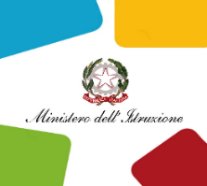 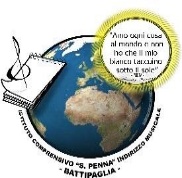 ISTITUTO COMPRENSIVO STATALE “SANDRO PENNA”Scuola dell’Infanzia, Primaria e Secondaria di I grado – Indirizzo Musicale e LinguisticoVia Parmenide, n. 1 – 84091 Battipaglia (SA) – Tel. 0828/380347www.istitutopenna.edu.it – peo: saic83900n@istruzione.it – pec: saic83900n@pec.istruzione.itCodice Fiscale: 91027480655 - Codice meccanografico: SAIC83900N - Codice Univico: UFAJY2 AL DIRIGENTE SCOLASTICOdell’Istituto Comprensivo Statale “S. Penna”84091 Battipaglia -SA Il/la sottoscritto/a  	in servizio presso codesta Scuola in qualità di Docente:i n f a n z i ap r i m a r i a⁮I G r a d oC.T.I. (ruolo)C.T.D. (supplenza annuale 30/06- 31/08)C.T.D. (supplenza breve)CHIEDEdi essere collocat_ in FERIE	per n.	giorni lavorativi dal	al 	per n.	giorni lavorativi dal	al	 per n.	giorni lavorativi dal	al 	di essere collocat_ in FEST. SOPP.	per n.	giorni lavorativi dal	al 	per n.	giorni lavorativi dal	al	 per n.	giorni lavorativi dal	al 	Dichiaro inoltre di aver fruito alla data odierna di gg.	di ferie e gg.	di festivitàBattipaglia,  	FirmaRECAPITO DURANTE LE FERIETEL.  	INDIRIZZO  	S I C O N C E D E                                                                                                                                                                                                  Il Dirigente Scolastico                                                                                                Maria Rosaria IPPOLITO